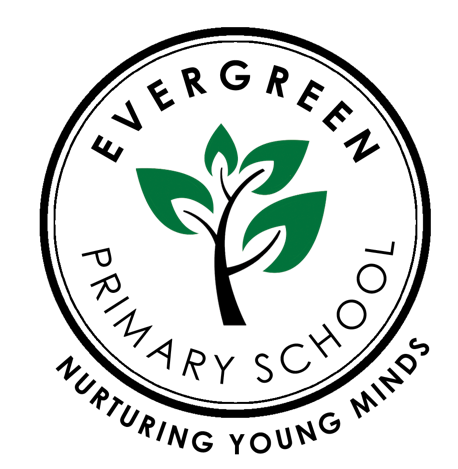 Evergreen Primary School including EYFS             Accessibility Policy and Plan (17b)             5th September 2022                     (Whole School including EYFS)Complied by: Rena BegumReviewed by: Zainab AliReviewed on: September 2022Next review Date: September 2023 AimThis Accessibility Plan has been drawn up in consultation with the Proprietors, Board of Advisors and staff of the school and covers the period from September 2020 to July 2023. The plan will be kept under review during this period and will be revised as necessary.Evergreen Primary School is committed to providing a fully accessible environment that values and includes all pupils, staff, parents and visitors. We are committed to challenging attitudes about disability and accessibility and to foster a culture of tolerance and inclusion. This plan is mindful of the requirement laid out in Schedule 10 of the 2010 Equality Act where schools in England and Wales must prepare(a) an accessibility plan;(b) further such plans at such times as may be prescribed.An accessibility plan is a plan for, over a prescribed periodincreasing the extent to which pupils with disability can participate in the school's curriculum,improving the physical environment of the school for the purpose of increasing the extent to which pupils with disability are able to take advantage of education and benefits, facilities or services provided or offered by the school, andimproving the delivery to pupils with disability information which is readily accessible to pupils who are not disabled.The delivery in sub-paragraph (2)(c) must bewithin a reasonable time;in ways which are determined after taking account of the pupils' disabilities and any preferences expressed by them or their parents.Admission to the school depends upon a prospective pupil meeting the criteria required to maintain and, if possible, to make academic and social progress. The educational and general standards for all its pupils are commensurate with the Islamic ethos to which the school aspires. The school must also feel reasonably sure that it will be able to educate and develop the prospective pupil to the best of their potential and in line with the general standards achieved by the pupil’s peers, so that there is every chance that the pupil will have a complete, happy and successful school career and emerge a confident, well-educated and well-rounded adult with a good prospect of a satisfying life. These criteria must continue to be met throughout the pupil’s time at the school.Parents of a prospective pupils with disability are asked to disclose information about the disability at the time of application. In assessing any pupil or prospective pupil the school may take such advice and require such assessments it regards as appropriate. Subject to this, the school will be sensitive to any requests for confidentiality.AdmissionsPupils will not be prevented from entry due to disability although specialist advice will be sought in relation to the school’s ability to make reasonable adjustment that will be to the advantage of the prospective pupil concerned, particularly in the case of pupils with severe mobility or sensory difficulties. Whilst pupils are not ability tested at the point of entry into the Early Years Foundation Stage, pupils entering Year 1 and above are routinely subject to in-class assessment and if needed specialist teacher assessment.            Physical lay-out of the schoolThe main entrance for pupils is at ground floor level with no steps. Early Years classes is also on the ground floor and can also be accessed without encountering any steps.The school lay-out consists of one building of up to two stories which has undergone development since the school was founded. There is no wheelchair access to classrooms on the first or second floor rooms (these rooms cannot be resited without significant redevelopment of the school site. Classrooms could be changed around to accommodate a pupil with a disability.)Emergency signage around the school is all in place. To ensure that disabled pupils may access written information, we will facilitate the posting of signage and important notices at appropriate heights as needed. Notices in braille will be installed as required. Classes who may have a child with a disability are sited on the ground floor with access to ground floor toilets.There are currently no hearing loops installed within the school.The school recognizes the resources that are available to purchase to help make reasonable adjustments to assist with accessibility of the school.Ensuring a good education for children who cannot attend school (2013)Supporting pupils at school with medical conditions (2014)Supporting children who are bullied (2014)Mental health and behaviour in school (2014)It is acknowledged that there will be the need for ongoing awareness training for all staff in the matter of disability discrimination and the potential need to inform attitudes on this matter. The Accessibility Plan can be read with the following policies, strategies and documents:Equal Opportunities PoliciesHealth and Safety PolicySpecial Educational Needs PolicyCurriculum PolicyBehaviour PolicySENDEducationAccess will be provided through the following clauses of the school’s special needs policy to allow pupils with special education needs to participate in the curriculum as led by Rena Begum (SENco), Nazma Begum EYFS.Implementation of policy – pupils requiring extra support whether on the Special Needs register or not may currently receive this in one of the following ways:To allow for pupils with a diagnosis to attend speech and language sessions with a specialist during school hours. The school also has a close relationship with Michelle Ward (Tower hamlets Inclusion officer) where appropriate pupils’ parents are encouraged to seek additional support of this professional body.Pupils with EAL coming into Early Years join a structured phonetic course in language development whilst staff liaise with parents with advice about encouraging the use of English at home. The school has successfully integrated numbers of pupils with EAL in this matter and staff have attended appropriate training. Pupils may be withdrawn from mainstream English for specialist lessons and where appropriate will be provided with an IOP following consultation with the SENCO.Implementation of policy - behavioural and emotional support. The school will seek to offer support in various ways:Liaison with parentsPastoral care through the Education welfare officer School Counselling In house – Mirriam kaissi,The implementation of a behavioural management plan as part of an individual educational plan using appropriate incentives and positives reinforcements (co-ordinated  by SendcoCircle of FriendsTo co-operate with outside agencies in the formation and management of individual outcome plans and appropriate strategies for the pupil’s difficulties.Implementation of policy – medical support and increasing the extent to which disabled pupils can participate in the school’s curriculum. The Head Teacher and Education Welfare Officer will lead the school as it seeks to offer support in the following ways:To maintain a copy of all relevant medical matters in the medical filesTo ensure that all matters appertaining to medical or physical need as divulged by parents on admission joining papers are relayed to all staff concerned.The school recognises disability for medical reasons as a special need and will operate the following measures in conjunction with specialist advice sought and received and the contents of any IOPs.Hearing Loss: if pupils can lip read, they shall be placed in close proximity to the teacher who will ensure good eye contact. If necessary, staff will make use of amplification devices wired into pupils’ ear receivers. Staff will ensure that pupils have access to copies of notes provided in class. The school will seek to liaise with the LEA for the provision of a suitably trained LSA to support the pupils around the school especially EYFS.Sight impairment: arrangements will be made that as far as is possible pupils who are partially sighted are maintained in the same classroom to which they have easy access and will be seated in the front.Immobility (either permanent or transient): arrangements will be made that as far as is possible pupils who are immobile are maintained in a classroom to which they have easy access. Allergic reactions (eg. to nuts): Records are kept from disclosure on the school’s medical forms received at the point of entry of pupils with allergies and are shared with the caterers. Staff have been trained in the application of epi pens which are kept for this  purpose in school as provided by the parents.Asthma: arrangements will be made that as far as is possible pupils are responsible for administering their own medication ie. Ventolin inhalers. It is the responsibility of all staff to ensure that pupils have their own medication when off site. Supporting medical care plan is required and an awareness sheet completed.Epilepsy: arrangements will be made that as far as is possible pupils who suffer from epilepsy will be supported by the school.	Diabetes: arrangements will be made that as far as is possible pupils who suffer from diabetes will be supported by the school. The school will seek to liaise with the school nurse to draw up a care plan.The school will support as far as is possible any pupil who has a diagnosed medical condition, in order that they can access the curriculum.Outings and residential trips are subject to risk assessment that should take account of Members with disabilities of the prospective school party. Venues will be asked for their accessibility options for pupils with particular disabilities.WelfareThe welfare of pupils with disabilities will be managed by the following measures:Depending on the extent of the disability and the wishes of the parent/carer, to provide for the appointment of one member of staff as a mentor (or if the pupil has a SEN to make use of the Support teacher in this role);To be aware of the possibility that pupils with specific disabilities may be the subject of bullying or teasing and to encourage the disclosure of any instances by either the victim or onlookers. To include this within the bullying policy of the school and as part of the content of both the preventative curriculum (Islamic studies, PSHE, Relationship education).To promote awareness of disability and of those who overcome it through highlighting the achievements of athletes with disabilities and those who take part in swimming sports within the humanities curriculum, to seek other role models with a range of disabilities, including physical and intellectual, e.g. down syndrome day, pioneering personalities week  – , Paralympian Sarah Storey, Einstein, Eddison.To ensure that in its practices the school does not make disabled pupils subject to either negative or positive discrimination – but to treat them equally alongside all other pupils in accordance with the school philosophy and mission statement:         Celebrating and Supporting Every Child            Our philosophical foundation is based on the principle that“Evergreen Primary School is a family, concerned for the happiness and general well-being of all. Celebrating and supporting every pupil begins with self-esteem, honesty, fairness, integrity, respect for oneself and respect for others. In our happy, secure environment the emphasis is placed on each child being recognised as a valued individual. We hope our pupils will develop their full potential in Islamic, academic and non-academic fields, with a strong moral understanding of truth, equality and humanity. We aim to give our pupils life-enhancing strategies to build on as they progress towards the adult world.”The staff at Evergreen Primary School have a commitment to always provide a secure, happy, caring and respectful environment where a differentiated curriculum is delivered which ensures the needs of every pupil are met. The school endeavours to work in close partnership with parents and carers with the aim being to nurture the development of mutual trust, respect and confidence.            Awareness and Observance of the PolicyCopies of this policy have been circulated to all staff and to the Board of advisors and Proprietors of the school. It is subject to an annual revisit by both the Proprietors and teaching staff. A copy also is provided on the school website for parents. A hard copy is available to parents on request.Accessibility Plan Sept 2020- July 2023Collecting views to inform schemeActivity/resourcesResponsibleTimescaleOutcomeCollecting views to inform schemeCollect views of pupils on disability register through pupil interviews Head TeacherSept 2022METCollecting views to inform schemeSend out/collect in questionnaires to parentsHead TeacherBy December 2022METCollecting views to inform schemeRevise new admissions pack to include questions for parents of children with disabilityHead Teacher By December 2022METCollecting views to inform schemeCollect views of disabled users of school with specific focus on reading letters and information sent home. Direct contact with known parents.All staffBy Autumn 2022Collecting views to inform schemeKeep staff updated in terms of information sharing, training, and collection of their views.All staffMETCollecting views to inform schemeDiscussion with parents and pupils at Parent’s Evenings, EHCP reviews, etc.All Teaching StaffOngoingMETCollecting views to inform schemeConsideration of collected stakeholders’ viewsHead Teacher and ProprietorBy April 2023METUsing Data to developActivityResponsibleTimescaleOutcomeUsing Data to developDevise Disability Register. (Pupils and staff)Head TeacherSeptember 2022METUsing Data to developAdd Disability Register to Assessment Head TeacherAutumn 2022METUsing Data to developEstablish method of collecting data on assessment Manager to analyse        Attendance       Exclusions       Academic PerformanceHead TeacherSummer 2022Using Data to developSet up half-termly Progress Meetings, where needs, issues and performance of pupils on DR and SR are discussedHead Teacher & All StaffOngoing, METUsing Data to developPremises and EnvironmentCarry out premises audit with attention to lighting, signage, fire alarms, acoustic environment, floor coverings, heating and ventilation, accessible and clean toileting, washing and changing facilities; accessibility of outside areas.Head Teacher and Building AdministratorSummer 2022metPremises and EnvironmentConsider as part of the audit, ways to physically improve the building for improved access and provision of and improvements to doorways; the provision of furniture and apparatus.Head Teacher, Building Administrator & proprietor Summer 2023Premises and EnvironmentPlan for and act on the recommendations from the audit, as far as possible and reasonable within the school’s budget. (Further actions to be developed following audit).Health and Safety procedures to incorporate the needs of pupils with disability, as necessaryHead Teacher, Building Administrator & proprietor, directorSeptember 2020METReview and revise health and safety procedures as requiredPolicies and initiativesActivityResponsibleTimescaleOutcomePolicies and initiativesBehaviour Policy Review All Staff and SLTJanuary 2023METPolicies and initiativesInclude information and key documents on school website/learning platformHead TeacherAutumn 203 then ongoingMETPolicies and initiativesConsider and improve the accessibility of text-based information provided to the school community – books, letters home, newsletters, website, etc.; look at ways of reducing communication barriers for those with visual impairment or dyslexia  All Staff January 2022January 2023(ongoing)METPolicies and initiativesInclude aspects of Disability Equality in school assemblies and worship All StaffONGOINGMETPolicies and initiativesIncrease awareness of and positive attitudes towards disability through the curriculum All teachersOngoingMETPolicies and initiativesConduct audit of the physical environment of the school and make recommendations for any necessary actionsHead Teacher and Premises Administrator Summer 2023Policies and initiativesReview the accessibility of written information to those with a disability and implement any necessary actions for improvement Head TeacherSpring 2023Policies and initiativesReview of other linked policies: SEND, Health and Safety, Equal Opportunities, Ant-bullying, PSHE and Citizenship, Curriculum, Learning and Teaching, Transfer of Medical information; Staff and Proprietors Sept 2022Sept 2023ongoingAnnual revision and updatePolicies and initiativesEnsure staff are fully briefed and up to date Medical, CP SEND, looked after, Medical policies and that it is added to induction training of new staff.Head TeacherBy end of Summer Term, 2020 then ongoing as and when necessary Met annualAccess to the CurriculumActivityResponsibleTimescaleOutcomeAccess to the Curriculum       Remind staff of Quality First Teaching and National Curriculum Inclusion Statement.        Run staff meeting on “Reasonable Adjustments”Head TeacherAutumn Term 2020Autumn 2022  METAccess to the CurriculumShare good practice relating to disability issues and dataAll staffSummer Term 2022 INTERNATIONAL WEEKAccess to the CurriculumMonitoring of teachers’ planning will include careful consideration of differentiation and ‘reasonable adjustments’ madeHead TeacherTermly, from autumn 2020ongoingMETAccess to the CurriculumReview of resources and ICT provision with consideration to suitability and development of pupils on DRHead Teacher & All StaffSept 2023 ongoingAccess to the CurriculumAudit of staff training needsHead Teacher & All StaffSpring 2023METAssessmentYearTimelineCostStaffMonitoringGoal AchievedComplianceCompliance with the Equality Act 20101ongoingMETAdmissionsEnsure the wording of all school documentation and policies continues to make provision for possible disabled pupils and is therefore not unintentionally discriminatoryOngoingWhen documents are reviewedSMT Whole staffARMETAccessibility to BuildingsConsider the fire evacuation procedures in light of any necessary changesOngoingongoingBS, MMHTMETEnhancement of environment for disabled pupils and staff – disabled toilet facilities on ground floor, step free access to upstairs rooms 1Summer 2023SMTLiftDevelop a Evergreen Primary School PUBLIC ACCESS statement which will set out a school policy towards accessibility projects3Summer 2023SMTAccess to the CurriculumMaintain a strong focus on the need to differentiate work for all pupilsUse coloured worksheets to encourage OngoingOngoingSept 2022Teaching StaffMETProvision of Large computer monitors, interactive whiteboards, and sound systems in classrooms and hall to meet the learning needs of all pupils done 1Spring 2023SMTMETInvestigate the school’s internal and external methods of assessment to identify improvements which could be made to allow greater access to the test materials and the test experience for a wider ability range of pupilsEvery sept senco will train staff to meet needs of children Assess suitability of exam timings, location of rooms, staffing, groupings, presentation/layout of ‘home-made’ assessment materials1-2Ongoing consultant hiredSept 2022-2023Sept 2022Summer 2022£400 per daySLT METongoingEstablishing structures of provision for pupils with special educational needsSept 2022Sept 2023Sept 2024Yearly SMTHTMETIncrease the awareness to teaching staff of the situation of some pupils – and offer staff practical solutions to be aware of to help pupils overcome their learning difficulties – both within and outside the classroom.  Look for training opportunities within LearningSept 2022Sept 2023Sept 2024OngoingYearly £Whole StaffFA,RBMETPlan for an alternative ‘off games’ programme so that all pupils have access to a physical activity.  Review access to physical education and games programmes to allow all pupils to participate, where possible, in sport swimming 1Spring 2023SMTPE (TBC)Shaheda Hearing loops to be installed throughout schoolSpring 20231 year£8000SMTRBPoliciesAs policies are updated consideration should be made for all pupils in the school.  Particular attention should be paid to the following; Discipline; Anti-Bullying; Trips; Extra-Curricular and Curriculum Policies, Sept 2022Sept 2023Sept 2024ONGOINGSMTWhole StaffRB,FA, MKMETMedicalAssess child’s health needs and identify resources required to meet those needs prior to school commencement OngoingAs necessaryWhole StaffRBMETTraining for teachers on special needs and in first aid – i.e.: Staff inset on hearing difficulties and speech development. (ethcat training done)1-3OngoingJuly 2023-2024,2025, OngoingANNUALEY LBTH LA trainingMKMETFormulate a care plan for the child with known health care needs prior to school commencementAs necessaryAs necessarySBMETProvide opportunity for updating health information and reviewing plans to meet the changing health needs of the individual childAs necessary September 2022September 2023OngoingSMT, Staff, ParentsMETIdentify the need for staff training when a child’s health care needs are complexOngoingAutumn 2022Autumn 2022Autumn 2023SMT, Whole staff, ParentsMETRecreation Activities, Hobbies, etc.Ensure that trips out of school for pupils (such as for residential trips or excursions,) are planned with the abilities for all pupils in mind to ensure inclusion as far as possibleOngoingSummer 2022Access to Written InformationProvider larger print handouts to pupils where necessary including information and worksheetsOngoingOngoingWhole StaffMETProvide pupils with recorded versions of set texts in English Classes and when learning languagesAs required Ongoing sept 2022Whole StaffMETProvide information to pupils in a format which meets their needsAs required OngoingOngoingWhole StaffMETWhere required, provide school newsletters in an alternative form, e.g. audioAs requiredAs required SMT, Admin staffPolicy TitleThe aim(s) of this policyThe aim(s) of this policyThe aim(s) of this policyThe aim(s) of this policyThe aim(s) of this policyThe aim(s) of this policyThe aim(s) of this policyThe aim(s) of this policyThe aim(s) of this policyThe aim(s) of this policyThe aim(s) of this policyThe aim(s) of this policyThe aim(s) of this policyThe aim(s) of this policyThe aim(s) of this policyThe aim(s) of this policyThe aim(s) of this policyThe aim(s) of this policyThe aim(s) of this policyThe aim(s) of this policyExisting policy (ü)Existing policy (ü)Existing policy (ü)Existing policy (ü)Existing policy (ü)Existing policy (ü)Existing policy (ü)Existing policy (ü)New/Proposed Policy (ü)New/Proposed Policy (ü)New/Proposed Policy (ü)New/Proposed Policy (ü)New/Proposed Policy (ü)New/Proposed Policy (ü)New/Proposed Policy (ü)New/Proposed Policy (ü)New/Proposed Policy (ü)Updated Policy (ü)Updated Policy (ü)Accessibility  Policy PlanTo outline the aims, content, and delivery of the curriculum for APP and SEND which is used throughout the whole school.To outline the aims, content, and delivery of the curriculum for APP and SEND which is used throughout the whole school.To outline the aims, content, and delivery of the curriculum for APP and SEND which is used throughout the whole school.To outline the aims, content, and delivery of the curriculum for APP and SEND which is used throughout the whole school.To outline the aims, content, and delivery of the curriculum for APP and SEND which is used throughout the whole school.To outline the aims, content, and delivery of the curriculum for APP and SEND which is used throughout the whole school.To outline the aims, content, and delivery of the curriculum for APP and SEND which is used throughout the whole school.To outline the aims, content, and delivery of the curriculum for APP and SEND which is used throughout the whole school.To outline the aims, content, and delivery of the curriculum for APP and SEND which is used throughout the whole school.To outline the aims, content, and delivery of the curriculum for APP and SEND which is used throughout the whole school.To outline the aims, content, and delivery of the curriculum for APP and SEND which is used throughout the whole school.To outline the aims, content, and delivery of the curriculum for APP and SEND which is used throughout the whole school.To outline the aims, content, and delivery of the curriculum for APP and SEND which is used throughout the whole school.To outline the aims, content, and delivery of the curriculum for APP and SEND which is used throughout the whole school.To outline the aims, content, and delivery of the curriculum for APP and SEND which is used throughout the whole school.To outline the aims, content, and delivery of the curriculum for APP and SEND which is used throughout the whole school.To outline the aims, content, and delivery of the curriculum for APP and SEND which is used throughout the whole school.To outline the aims, content, and delivery of the curriculum for APP and SEND which is used throughout the whole school.To outline the aims, content, and delivery of the curriculum for APP and SEND which is used throughout the whole school.To outline the aims, content, and delivery of the curriculum for APP and SEND which is used throughout the whole school.üüThis policy affects or is likely to affect the following members of the school community (ü)This policy affects or is likely to affect the following members of the school community (ü)This policy affects or is likely to affect the following members of the school community (ü)This policy affects or is likely to affect the following members of the school community (ü)PupilsPupilsPupilsPupilsSchool PersonnelSchool PersonnelSchool PersonnelSchool PersonnelSchool PersonnelSchool PersonnelSchool PersonnelParents/carersParents/carersParents/carersParents/carersProprietorProprietorProprietorProprietorSchool VolunteersSchool VolunteersSchool VolunteersSchool VolunteersSchool VolunteersSchool VolunteersSchool VolunteersSchool VisitorsSchool VisitorsSchool VisitorsSchool VisitorsSchool VisitorsWider School CommunityWider School CommunityWider School CommunityWider School CommunityWider School CommunityThis policy affects or is likely to affect the following members of the school community (ü)This policy affects or is likely to affect the following members of the school community (ü)This policy affects or is likely to affect the following members of the school community (ü)This policy affects or is likely to affect the following members of the school community (ü)üüüüüüüüüüüüüüüüüüüüüüüüüüüüüüüüüüüüQuestionQuestionEquality GroupsEquality GroupsEquality GroupsEquality GroupsEquality GroupsEquality GroupsEquality GroupsEquality GroupsEquality GroupsEquality GroupsEquality GroupsEquality GroupsEquality GroupsEquality GroupsEquality GroupsEquality GroupsEquality GroupsEquality GroupsEquality GroupsEquality GroupsEquality GroupsEquality GroupsEquality GroupsEquality GroupsEquality GroupsEquality GroupsEquality GroupsEquality GroupsEquality GroupsEquality GroupsEquality GroupsEquality GroupsEquality GroupsEquality GroupsEquality GroupsConclusionConclusionConclusionDoes or could this policy have a negative impact on any of the following?Does or could this policy have a negative impact on any of the following?AgeAgeAgeAgeDisabilityDisabilityDisabilityDisabilityGenderGenderGenderGenderGender identityGender identityGender identityGender identityPregnancy or maternityPregnancy or maternityPregnancy or maternityPregnancy or maternityPregnancy or maternityPregnancy or maternityRaceRaceRaceRaceReligion or beliefReligion or beliefReligion or beliefReligion or beliefReligion or beliefSexual orientationSexual orientationSexual orientationSexual orientationUndertake a full EIA if the answer is ‘yes’ or ‘not sure’Undertake a full EIA if the answer is ‘yes’ or ‘not sure’Undertake a full EIA if the answer is ‘yes’ or ‘not sure’Does or could this policy have a negative impact on any of the following?Does or could this policy have a negative impact on any of the following?YNNNSYNNNSYYNNSYYNNSYYNNNSNSYNNNSYYYNNSYNNNSYesYesNoDoes or could this policy have a negative impact on any of the following?Does or could this policy have a negative impact on any of the following?üüüüüüüüüüüüüüDoes or could this policy help promote equality for any of the following?Does or could this policy help promote equality for any of the following?AgeAgeAgeAgeDisabilityDisabilityDisabilityDisabilityGenderGenderGenderGenderGender identityGender identityGender identityGender identityPregnancy or maternityPregnancy or maternityPregnancy or maternityPregnancy or maternityPregnancy or maternityPregnancy or maternityRaceRaceRaceRaceReligion or beliefReligion or beliefReligion or beliefReligion or beliefReligion or beliefSexual orientationSexual orientationSexual orientationSexual orientationUndertake a full EIA if the answer is ‘no’ or ‘not sure’Undertake a full EIA if the answer is ‘no’ or ‘not sure’Undertake a full EIA if the answer is ‘no’ or ‘not sure’Does or could this policy help promote equality for any of the following?Does or could this policy help promote equality for any of the following?YNNNSYNNNSYYNNSYYNNSYYNNNSNSYNNNSYYYNNSYNNNSYesYesNoDoes or could this policy help promote equality for any of the following?Does or could this policy help promote equality for any of the following?üüüüüüüüüüüüüüüDoes data collected from the equality groups have a positive impact on this policy?Does data collected from the equality groups have a positive impact on this policy?AgeAgeAgeAgeDisabilityDisabilityDisabilityDisabilityGenderGenderGenderGenderGender identityGender identityGender identityGender identityPregnancy or maternityPregnancy or maternityPregnancy or maternityPregnancy or maternityPregnancy or maternityPregnancy or maternityRaceRaceRaceRaceReligion or beliefReligion or beliefReligion or beliefReligion or beliefReligion or beliefSexual orientationSexual orientationSexual orientationSexual orientationUndertake a full EIA if the answer is ‘no’ or ‘not sure’Undertake a full EIA if the answer is ‘no’ or ‘not sure’Undertake a full EIA if the answer is ‘no’ or ‘not sure’Does data collected from the equality groups have a positive impact on this policy?Does data collected from the equality groups have a positive impact on this policy?YNNNSYNNNSYYNNSYYNNSYYNNNSNSYNNNSYYYNNSYNNNSYesYesNoDoes data collected from the equality groups have a positive impact on this policy?Does data collected from the equality groups have a positive impact on this policy?üüüüüüüüüüüüüüüConclusionWe have come to the conclusion that after undertaking an initial equality impact assessment that a full assessment is not required.We have come to the conclusion that after undertaking an initial equality impact assessment that a full assessment is not required.We have come to the conclusion that after undertaking an initial equality impact assessment that a full assessment is not required.We have come to the conclusion that after undertaking an initial equality impact assessment that a full assessment is not required.We have come to the conclusion that after undertaking an initial equality impact assessment that a full assessment is not required.We have come to the conclusion that after undertaking an initial equality impact assessment that a full assessment is not required.We have come to the conclusion that after undertaking an initial equality impact assessment that a full assessment is not required.We have come to the conclusion that after undertaking an initial equality impact assessment that a full assessment is not required.We have come to the conclusion that after undertaking an initial equality impact assessment that a full assessment is not required.We have come to the conclusion that after undertaking an initial equality impact assessment that a full assessment is not required.We have come to the conclusion that after undertaking an initial equality impact assessment that a full assessment is not required.We have come to the conclusion that after undertaking an initial equality impact assessment that a full assessment is not required.We have come to the conclusion that after undertaking an initial equality impact assessment that a full assessment is not required.We have come to the conclusion that after undertaking an initial equality impact assessment that a full assessment is not required.We have come to the conclusion that after undertaking an initial equality impact assessment that a full assessment is not required.We have come to the conclusion that after undertaking an initial equality impact assessment that a full assessment is not required.We have come to the conclusion that after undertaking an initial equality impact assessment that a full assessment is not required.We have come to the conclusion that after undertaking an initial equality impact assessment that a full assessment is not required.We have come to the conclusion that after undertaking an initial equality impact assessment that a full assessment is not required.We have come to the conclusion that after undertaking an initial equality impact assessment that a full assessment is not required.We have come to the conclusion that after undertaking an initial equality impact assessment that a full assessment is not required.We have come to the conclusion that after undertaking an initial equality impact assessment that a full assessment is not required.We have come to the conclusion that after undertaking an initial equality impact assessment that a full assessment is not required.We have come to the conclusion that after undertaking an initial equality impact assessment that a full assessment is not required.We have come to the conclusion that after undertaking an initial equality impact assessment that a full assessment is not required.We have come to the conclusion that after undertaking an initial equality impact assessment that a full assessment is not required.We have come to the conclusion that after undertaking an initial equality impact assessment that a full assessment is not required.We have come to the conclusion that after undertaking an initial equality impact assessment that a full assessment is not required.We have come to the conclusion that after undertaking an initial equality impact assessment that a full assessment is not required.We have come to the conclusion that after undertaking an initial equality impact assessment that a full assessment is not required.We have come to the conclusion that after undertaking an initial equality impact assessment that a full assessment is not required.We have come to the conclusion that after undertaking an initial equality impact assessment that a full assessment is not required.We have come to the conclusion that after undertaking an initial equality impact assessment that a full assessment is not required.We have come to the conclusion that after undertaking an initial equality impact assessment that a full assessment is not required.We have come to the conclusion that after undertaking an initial equality impact assessment that a full assessment is not required.We have come to the conclusion that after undertaking an initial equality impact assessment that a full assessment is not required.We have come to the conclusion that after undertaking an initial equality impact assessment that a full assessment is not required.We have come to the conclusion that after undertaking an initial equality impact assessment that a full assessment is not required.We have come to the conclusion that after undertaking an initial equality impact assessment that a full assessment is not required.Preliminary EIA completed byPreliminary EIA completed byPreliminary EIA completed byPreliminary EIA completed byPreliminary EIA completed byPreliminary EIA completed byPreliminary EIA completed byPreliminary EIA completed byPreliminary EIA completed byPreliminary EIA completed byPreliminary EIA completed byDateDateDateDatePreliminary EIA approved by Preliminary EIA approved by Preliminary EIA approved by Preliminary EIA approved by Preliminary EIA approved by Preliminary EIA approved by Preliminary EIA approved by Preliminary EIA approved by Preliminary EIA approved by Preliminary EIA approved by Preliminary EIA approved by DateDateDateDateDateDateDateDateDateDateDateDateDateDateR BEGUMR BEGUMR BEGUMR BEGUMR BEGUMR BEGUMR BEGUMR BEGUMR BEGUMR BEGUMR BEGUM05/09/202205/09/202205/09/202205/09/2022ShaheedaShaheedaShaheedaShaheedaShaheedaShaheedaShaheedaShaheedaShaheedaShaheedaShaheeda05/09/202205/09/202205/09/202205/09/202205/09/202205/09/202205/09/202205/09/202205/09/202205/09/202205/09/202205/09/202205/09/202205/09/2022